(S07)   Verschiedene nützliche Sätze / مختلف ګټورې جملې   [PA]  Kapitelseite nützliche Sätze …د څپرکي په پاڼه کې ګټورې جملېzurück zur Startseite …بیرته کور پاڼې تهHöre dir die Sätze an (MP3) .... جملې ته غوږ شئ (MP3)Ich gehe auf die AlmWir gehen auf der Forststraßeزه ته ځمموږ د ځنګل سړک ته ځوIch freue mich über die LandschaftWir freuen uns über die Blumenwieseزه منظره ته سترګې په لار یمموږ د ګل خیادو ته سترګې په لار یوIch bin in zehn Minuten dortWir sind in einer Stunde daزه دلته په لسو دقیقو کې یمموږ هلته یو ساعت کې یوMorgen mache ich einen AusflugHeute spielen wir Fußballسبا زه یو سفر کومنن موږ فوټبال کووIm Dorf gibt es einen SportclubEs gibt auch einen Tennisplatzپه کلي کې د سپورت کلب شتون لريدلته د ټینس محکمه هم شتون لريViele Kinder gehen in den KindergartenÄltere Kinder besuchen die Volksschuleډیری ماشومان وړکتون ته ځيزاړه ماشومان لومړني ښوونځي ته مراجعه کوي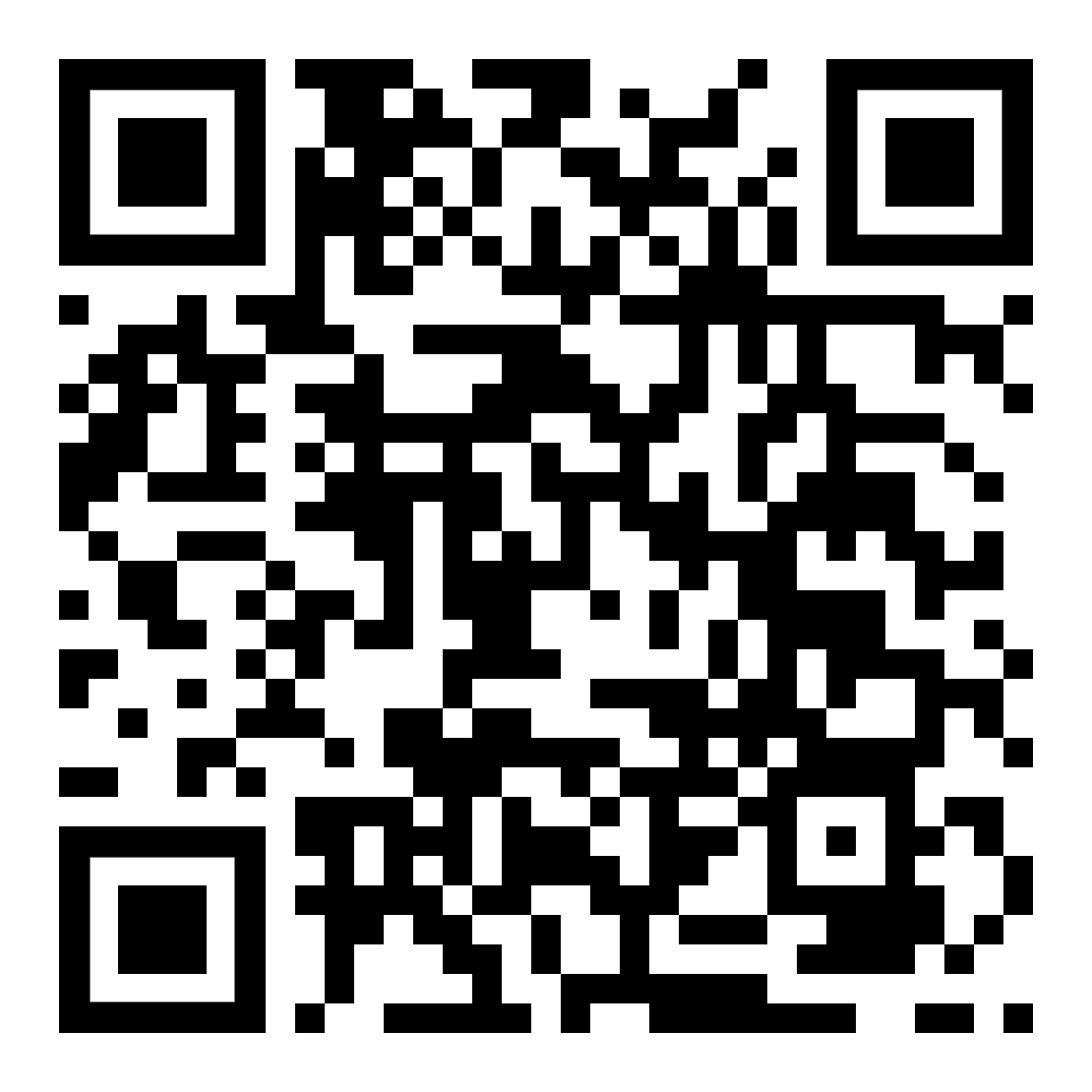 diese Seite  /  دا پاڼه  https://www.kleine-deutsch-hilfe.at/S07_PA.htm په پاچټټو کې د جملې نوم څه دی؟په پاچټټو کې د جملې نوم څه دی؟Ich gehe auf die AlmWir gehen auf der ForststraßeIch freue mich über die LandschaftWir freuen uns über die BlumenwieseIch bin in zehn Minuten dortWir sind in einer Stunde daMorgen mache ich einen AusflugHeute spielen wir FußballIm Dorf gibt es einen SportclubEs gibt auch einen TennisplatzViele Kinder gehen in den KindergartenÄltere Kinder besuchen die VolksschuleWie heißt der Satz auf Deutsch?Wie heißt der Satz auf Deutsch?زه ته ځمموږ د ځنګل سړک ته ځوزه منظره ته سترګې په لار یمموږ د ګل خیادو ته سترګې په لار یوزه دلته په لسو دقیقو کې یمموږ هلته یو ساعت کې یوسبا زه یو سفر کومنن موږ فوټبال کووپه کلي کې د سپورت کلب شتون لريدلته د ټینس محکمه هم شتون لريډیری ماشومان وړکتون ته ځيزاړه ماشومان لومړني ښوونځي ته مراجعه کوي